Chapter 14 – Lesson 10  	 	Textbook p 249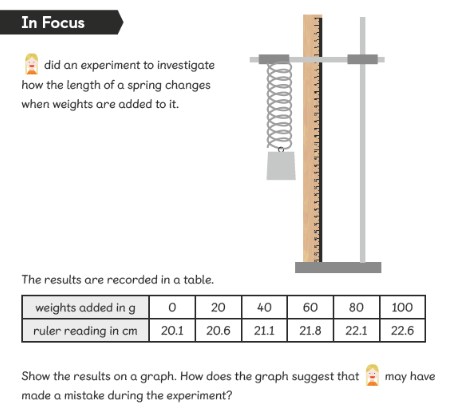 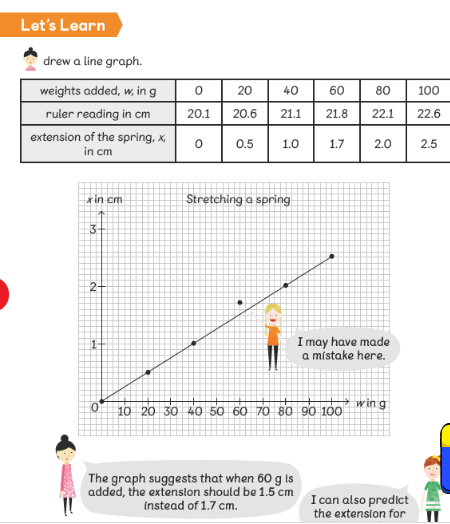 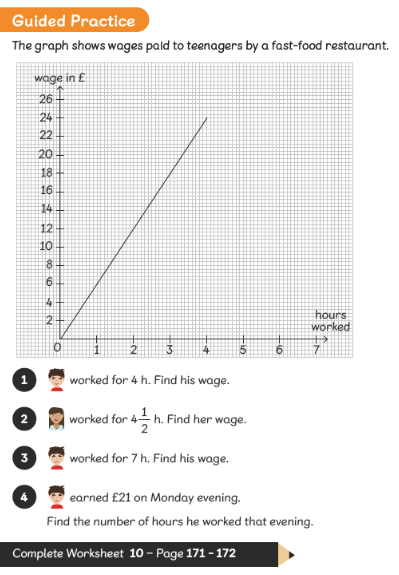 